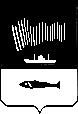 АДМИНИСТРАЦИЯ ГОРОДА МУРМАНСКАПОСТАНОВЛЕНИЕот 12.11.2013 г. 									             № 3239Об утверждении муниципальной программы города Мурманска «Управление имуществом и жилищная политика» на 2014 - 2019 годы(в ред. постановлений администрации города Мурманскаот 10.04.2014 № 989, от 30.06.2014 № 2115, от 28.08.2014 № 2773,от 26.09.2014 № 3137, от 12.11.2014 № 3712, от 26.12.2014 № 4302,от 15.06.2015 № 1542, от 12.08.2015 № 2168, от 19.10.2015 № 2836,от 12.11.2015 № 3139, от 24.12.2015 № 3615, от 14.06.2016 № 1698,от 02.09.2016 № 2615, от 11.11.2016 № 3464, от 22.12.2016 № 3923, 
от 20.03.2017 № 685)В соответствии со статьей 179 Бюджетного кодекса Российской Федерации, Федеральным законом от 06.10.2003 № 131-ФЗ «Об общих принципах организации местного самоуправления в Российской Федерации», Уставом муниципального образования город Мурманск, распоряжением администрации города Мурманска от 02.06.2014 № 35-р «Об утверждении перечня муниципальных программ города Мурманска на 2014-2019 годы», постановлением администрации города Мурманска от 21.08.2013 № 2143 «Об утверждении Порядка разработки, реализации и оценки эффективности муниципальных программ», в целях повышения эффективности и результативности расходования бюджетных средств 
постановляю:1. Утвердить муниципальную программу города Мурманска «Управление имуществом и жилищная политика» на 2014 - 2019 годы согласно приложению к настоящему постановлению.2. Управлению финансов администрации города Мурманска 
(Умушкина О.В.) обеспечить финансирование реализации муниципальной программы города Мурманска «Управление имуществом и жилищная политика» на 2014 - 2019 годы в объеме, установленном решением Совета депутатов города Мурманска о бюджете муниципального образования город Мурманск на соответствующий финансовый год.3. Отделу информационно-технического обеспечения и защиты информации администрации города Мурманска (Кузьмин А.Н.) разместить настоящее постановление с приложением на официальном сайте администрации города Мурманска в сети Интернет.4. Редакции газеты «Вечерний Мурманск» (Хабаров В.А.) опубликовать настоящее постановление с приложением.5. Настоящее постановление вступает в силу со дня официального опубликования.6. Контроль за выполнением настоящего постановления возложить на заместителя главы администрации города Мурманска Изотова А.В.Глава администрации города Мурманска						                     А.И.Сысоев